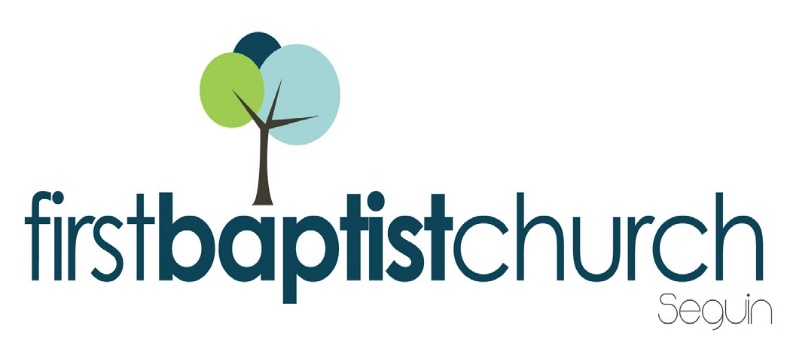 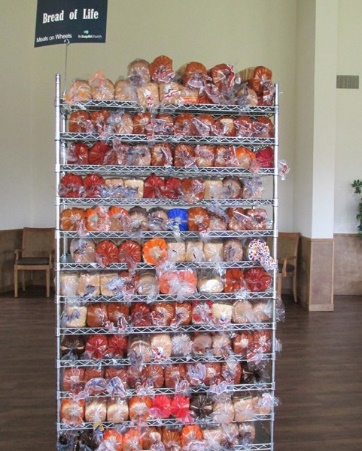 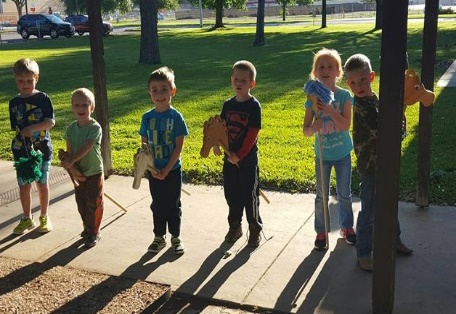 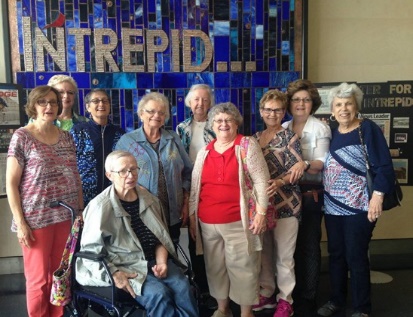 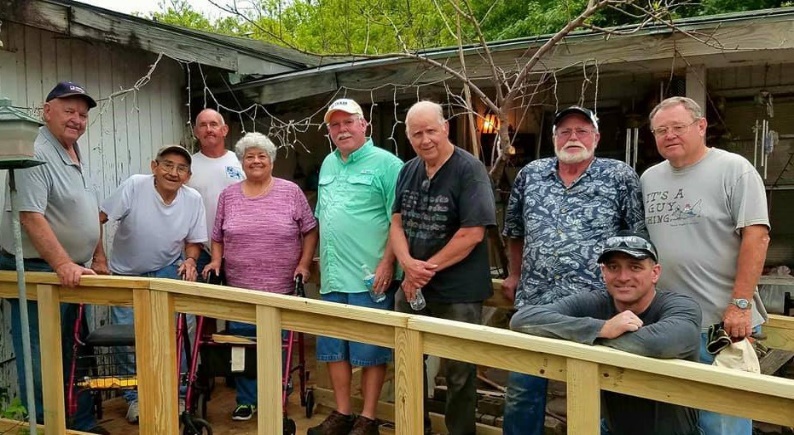 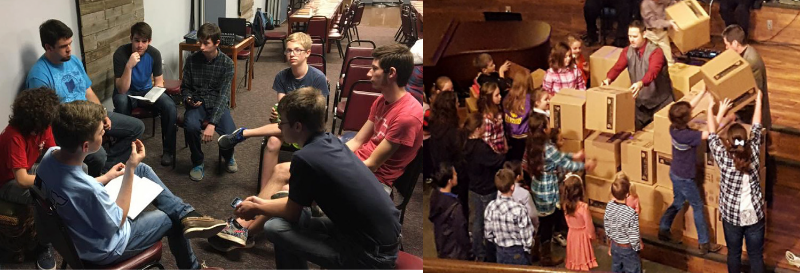 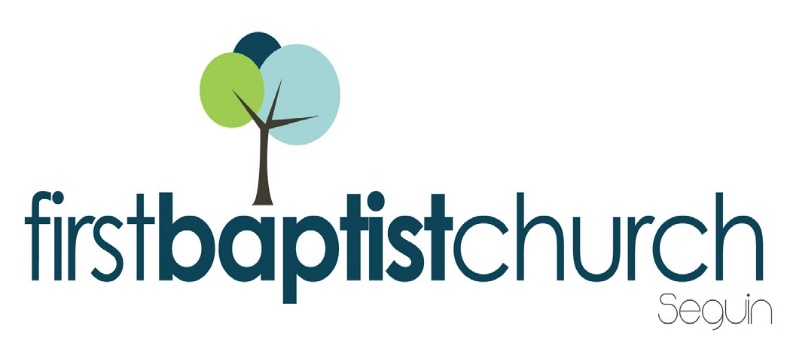 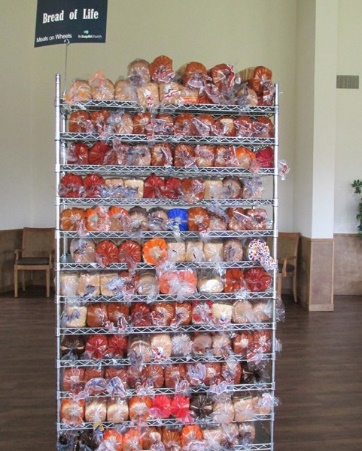 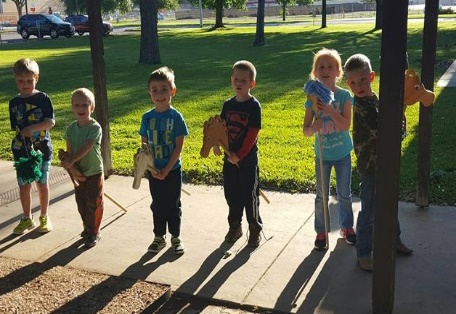 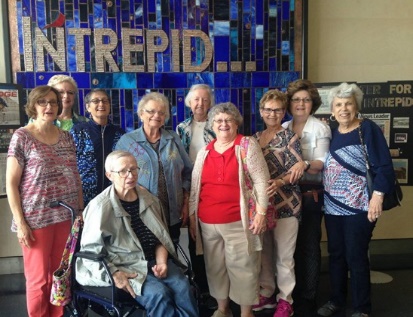 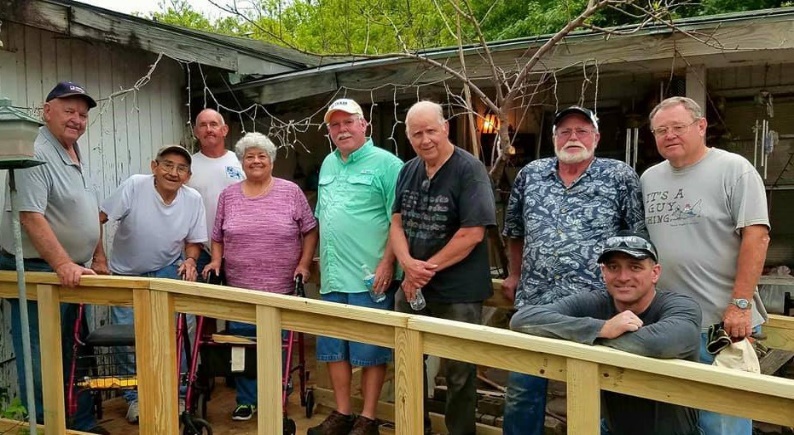 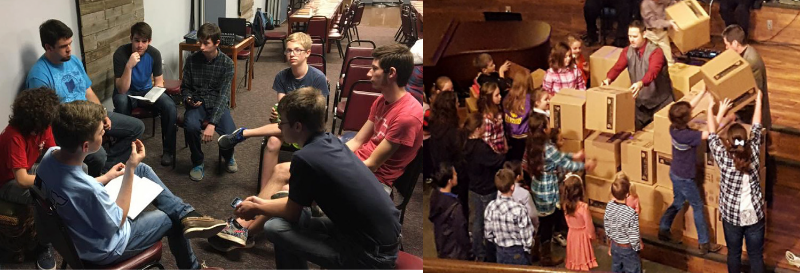 MORNING SERVICEJuly 29, 2018    10:30 amWELCOME				    	   Pastor BriceDECLARATION OF PRAISE		  CongregationO Come, All Ye Faithful (Hymn #89)Higher Ground (Hymn #484)SCRIPTURE –John 4:1-10                         Camdyn Mikes PRAYER						      Lailah DayThe Woman at the Well	    	    Pastor BriceWORSHIP MEDLEY				  CongregationOnly King ForeverIn Christ Alone*LIVING WATER   		                         Pastor BriceRESPONDING TO GOD’S WORD             CongregationAt the Cross (Hymn #139)Offering             					Prayer					           Miguel GarciaLiving Hope		                                  Leah AmaroBENEDICTION*    Children 4 years old thru First Grade dismissed for children’s worship following this hymn. BUSINESS MEETING AND DINNERTONIGHT	6:00 PMWe will have a business meeting and dinner in place of our evening service tonight in the Fellowship Hall. Dinner will begin at 6:00 PM followed by a recap of the previous quarter. ONE NIGHT OF WORSHIPAUGUST 12Join us at ZDT’s Amusement Park, located at 301 W. Kingsbury St. here in Seguin, for a day of fun and a night of worship. All day passes, and half day passes are available. Passes include unlimited access to all rides, water play and video games in the park. Beginning at 8:00 PM we will have the James Curlin Band in concert as well as Lo Alaman, from San Antonio, here to kick off our night of worship. The concert will run until 10:00 PM. Sign up in the foyer no later than August 8. Drop off and pick up will be at the park, the church will not provide transportation. MORE INFORMATIONFor more information about the church, please write your name and email address on one of the cards in the pews and place in the offering plate.